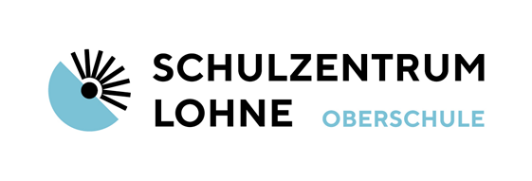 Anmeldung zur Oberschule für das Schuljahr 2023/24 für die Klasse 5Angaben zur Person des Kindes:Name: ________________________________________________________Vorname: _____________________________________________Geburtsdatum: _____________________________________________Geburtsort: __________________________________________Staatsangehörigkeit: ______________________________________Konfession:  _________________________________________Straße:___________________________________________________________________________________________________________________
PLZ/Ort:_____________________________________________________ Ortsteil: _______________________________________________ Angaben zu den SorgeberechtigtenDas Sorgerecht liegt bei 	0 den Eltern 	0 der Mutter 	0 dem Vater	0 einem VormundName der Mutter: ___________________________________________________________________________________________________Telefon: ________________________________________________________ Mobil:_______________________________________________Name des Vaters: ___________________________________________________________________________________________________Telefon: ________________________________________________________ Mobil: ______________________________________________Email-Adresse eines Erziehungsberechtigten: _____________________________________________________________Name des Vormundes :____________________________________________________________________________________________Telefon: ________________________________________________________ Mobil: ______________________________________________Anschrift (sofern abweichend von oben): _______________________________________________________________________________________________________________________________________________________________________________________________Zu benachrichtigende Person, falls die Eltern bzw. Sorgeberechtigte nicht erreichbar sind:___________________________________________________________________________________________________________________________Telefon: ________________________________________________________ Mobil: ______________________________________________(Bei getrenntlebenden Eltern findet der schulische Schriftwechsel mit dem Elternteil statt, bei dem das Kind lebt)Weitere Angaben zum KindBesuchte Grundschule: 	0 Sünte-Marien-Schule in Wietmarschen
				0 Grundschule Lohne			                 0 andere Schule _______________________________________________________________					                           Name und Ort der SchuleBesonderheiten zum Kind_____________________________________________________________________________________________________________________ (z.B. Krankheiten, Medikamente, ADHS) Sonderpädagogischer Unterstützungsbedarf: 	 0 Ja				0 NeinWelcher Art: __________________________________________________________________________________________________________Schulbegleitung: 					  0 Ja				0 Nein  5. Wunsch zur KlasseneinteilungMeine Tochter/mein Sohn möchte nach Möglichkeit mit einem der zwei folgenden Schüler in
einer Klasse sein:_____________________________________________________________________________________________________________________________Wir bemühen uns, Ihre Wünsche zu berücksichtigen. Eine Garantie können wir allerdings nicht geben. EinverständniserklärungDas Schulzentrum möchte gerne Fotos bzw. Videos von den Aktivitäten unserer Schule (insbesondere Tage der offenen Tür, Schulfeste, Ausflüge, Projektwoche, etc.) auf der schul-eigenen Homepage und in weiteren schuleigenen und sozialen Medien (z.B. Schulchronik, Facebook, Instagram) einstellen, um unseren Internetauftritt mit Leben zu füllen. Zudem möchte die lokale Presse anlässlich von besonderen Veranstaltungen in der Schule (z.B. Abschlussfeiern, Projekttage) regelmäßig Fotos aus dem Schulleben unserer Schule veröffentlichen.Wir möchten wir Sie als Erziehungsberechtigte/Erziehungsberechtigter um Ihre Einwilligung bitten, Fotos und Videos, auf denen Ihr Kind zu sehen ist, auf unserer Homepage und in weiteren schuleigenen und sozialen Medien (z.B. Schulchronik, Facebook, Instagram) bzw. in der lokalen Zeitung veröffentlichen zu dürfen.Ich bin/Wir sind: 		   0 einverstanden 			0 nicht einverstanden0 Kopie des letzten Zeugnisses0 Kopie des Beratungsgesprächs in der Grundschule 0 Kopie des Impfpasses (Masernimpfung)___________________________________	_____________________________________________________________________________________Datum				Unterschrift der SorgeberechtigtenDiese Einwilligungen sind freiwillig, sie können jederzeit widerrufen werden. Sollten Sie nichteinwilligen, entstehen Ihnen, bzw. Ihrem Kind keine NachteileAnlagen zur Anmeldung